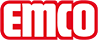 emco BauFixační suchý zip Pro textilní podklady FLOCKTypFLOCKFixační suchý zip na textilní podlazespeciální barvyAntracit, šedý Flockvlastnostiúčinek bez lepidlaprotiskluzový, rozměrově stabilní, zvukově absorpční, trvanlivý, snadná instalace a ořezFunkcePolyamidová vlákna semiš.strany materiálu se zaklesnou do horní strany textilní krytiny.role (b.m.)+C14920 mŠířka (cm)80 cm120 cm180 cmstavební materiálypolyesterová skleněná tkanina, s oboustranným potahem, se speciálními nopky z PVC/PAD na líci, a zesílenou vazbou na rubusílacca 2,5 až 3 mmHmotnost (g/m²)ca. 750 g/m²ZnačkaemcoRozměryŠířka:……………….mDélka: ………………mkontaktNovus Česko s.r.o. · 464 01 · Raspenava 191 · Tel. (+420) 482 302 750 · Fax (+420) 482 360 399 · rohozky@novus.cz · www.emco-bau.com